Promjeni font slova (oblik slova) u Times New Roman.Word je program za obradu teksta. Promjeni font slova (oblik slova) u Algerian.Kada mijenjamo font slova, mijenjamo oblik slova.Postavi veličinu fonta (veličinu slova) na 14.Kada mijenjamo veličinu fonta, mijenjamo veličinu slova.Postavi veličinu fonta (veličinu slova) na 17.Alati programa Word se nalaze na vrpci koja sadrži kartice.Promjeni font slova (oblik slova) u Arial. Veličinu fonta postavi na 11.Na karticama se na nalaze grupe.Promjeni boju fonta (boju slova) u tamnoplavu. U grupama se nalaze alati koji se često koriste.Postavi stil fonta Podebljano.Boju fonta i stilove fonta (podebljano, ukošeno, podcrtano) koristimo kada želimo istaknuti dio teksta.Podcrtaj tekst.Kada koristimo stilove fonta, koristimo jedan stil fonta za odabrani tekst ili dio teksta.Precrtaj tekst.U grupi font se nalaze efekti precrtaj, eksponent i indeks.Tekstu dodaj efekte DVOSTURKO PRECRTANO i postavi oblikovanje tako da je svaka riječ počinje s velikim slovom.Dodatna oblikovanja možemo pronaći u dijaloškim okvirima koje pokrećemo klikom na pokretač dijaloškog okvira koji se nalazi u donjem desnom uglu grupe.Napravi kopiju rečenice (zalijepi je iza točke).Tekst i slika se umnožavaju na isti način.Riječi u rečenici postavi (koristi premještanje) tako da dobiješ pravu definiciju.Obradu Word program teksta je.Poravnaj tekst na sredinu.Naslov se najčešće poravnava na sredinu.Poravnaj tekst obostrano.Sadržaj se poravnava na obostrano. Poravnanje teksta se nalazi u grupi ODLOMAK, koja se nalazi na kartici POLAZNO.Poravnaj tekst na lijevu stranu.Podnaslov se najčešće poravnava na lijevu stranu.Poravnaj tekst na desnu stranu.Tekst, slika i tablice se poravnavaju na isti način. Prored redaka teksta postavi na 2.Prored redaka teksta postavljamo kroz grupu ODLOMAK, koja se nalazi na kartici POLAZNO. Gumb za mijenjanje proreda se nalazi s desne strane gumba za obostrano poravnanje teksta. Obrubi i osjenči tekst.Obrubi me.Obrubi i osjenči odlomak.Odlomak nastaje pritiskom na tipku enter.Uz gradove dodaj grafičku oznaku.ImotskiSplit ZagrebNa dolje navedeni tekst primjeni višerazinski popis (koristi grafičke oznake).Učitelji:Informatika:Krešimir DodigPovijest:Luka ŽužulEngleski jezik:Sanja PeračićMelanija RaosLikovna kultura:Sanja StipanovićDodaj sliku iz mape Slike s interneta. Slici promjeni veličinu, poravnaj je na sredinu i oblikuj.Sliku obreži tako da ostane samo lopta.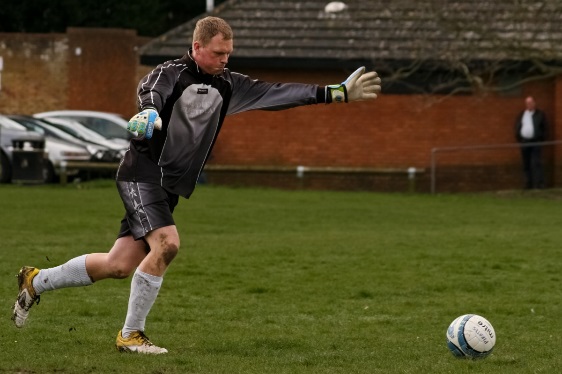 